Senate Minutes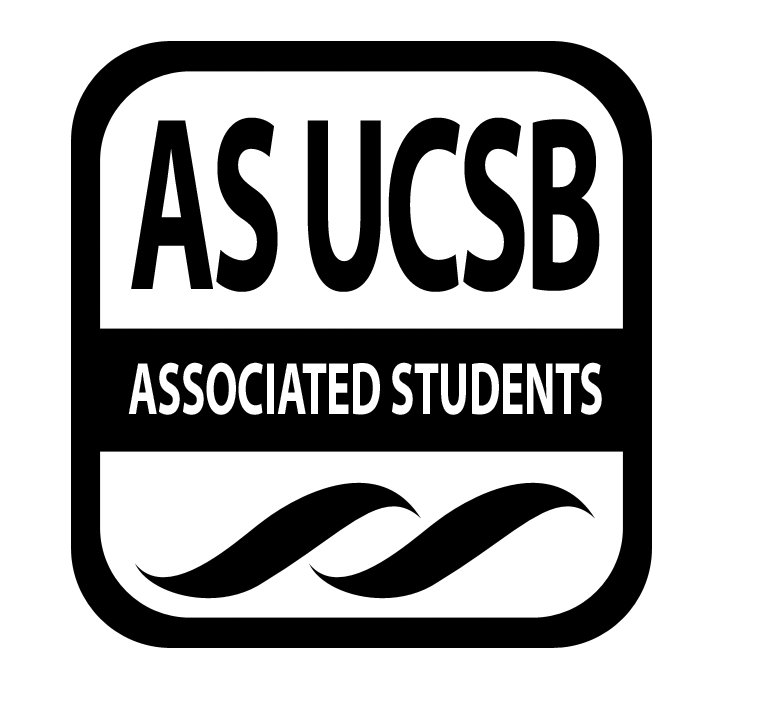 Associated Students 18 October 2017Flying A Room in the UCen Minutes/Actions recorded by: Sophia King CALL TO ORDER by Jasmine Sandhu , INTERNAL VICE PRESIDENT at 6:32 pm	A) MEETING BUSINESSA-1) Roll Call A-2) Excused AbsencesSenator Sadeghi  Senator Mansur after 8:30 MOTION/SECOND: Armellini/CareyMotion language: motion to excuse all absences ACTION: Vote: CONSENT  Vote Taken: 6:33 PMA-3) Acceptance of ProxiesSalvador Hernandez-Arellano for Senator UemuraNadav Kempinski for Senator Sadeghi MOTION/SECOND: Kopel/DiamondMotion language: motion to approve all proxiesACTION: Vote: CONSENT  Vote Taken: 6:33 PMB) External ReportsB-1) Chancellor’s Representative-B-2) UCPD Representative-B-3) GSA Representative-B-4) University Center Governance Board Representative-C) New Business 101817-13 A Bill Updating the Legal Code of the A.S. Student Initiated Recruitment and Retention Committee	Santos-HoSantos: Changed the minor details that needed to be fixed after talking at the retreatSandhu: It is the chairs recommendation to send this to internalMOTION/SECOND: Maalizadeh/CareyMotion language: motion to send this bill to internal ACTION: Vote: CONSENT  Vote Taken: 6:35 PM101817-14 A Resolution In Support of the Student Demands for a Freestanding Resource Center for Sexual and Gender Diversity 	Ho-MartinezHo: Queer community has complied a list of demands in 1980, and only the physical space was granted. QSU, Queer Comm, QAP, SWANA, OSTEM, Trans Social, STP, Black Queer are some of the many orgs who will use this space. Erku Ezra (Student Sponsor): I am the author of the demands, as senator Ho explained 20 years ago students came with demand to chancellor yang for a RCSGD but it has since then mostly been left to its own devices. Current space lacks the agency, administration, and space for the demands for the community, it discreet entrance, kitchen, 24 hour crisis line, resources, programming coordinator which exists in the past year. Out of the list of over 30 demands only 7 has been implanted asking for support from AS.MOTION/SECOND: Kopel/ MoraMotion language: motion to send this resolution to immediate consideration ACTION: Vote: CONSENT  Vote Taken: 6:39 PM101817-15 A Bill Updating the Legal Code of the Associated Students Lobby Corps	Kopel-DycaicoKopel: lobby corp wanted to change the definition of their goal and added a position and updated that for their boardHo send to interal cook 640101817-16 A Bill to Designate an External Report for a CSD Director(s) during Senate Meetings	Jayasinghe-ArmelliniFor Jayasinghe’s Full Statement Please Refer to Exhibit AArmellini: This is for adding a section of time in the senate meeting for the CSD representative. It is important to have a relationship with the CSD and that it stays close. MOTION/SECOND: Ho/PimentelMotion language: motion to table this bill for a week ACTION: Vote: CONSENT  Vote Taken: 6:42 PM101817-17 A Resolution To Support CalPirg’s Democracy Coalition	Gessesse-SirGessesse: This is positional and furthers the extent for the senators sent in this coalition Sir: They contacted us and the project they are working on goes towards the good of the community.Daniel (Student Sponsor): I spoke last week at senate and have met with Senators Gessesse and Sir since. Calpirg is the California public research group founded in the 70s and worked on a variety of public issues. UCSB has 15% of the campus supporting us. We are working to get a voucher system in Santa Barbara for donors. Seattle gave every registered voter vouchers to give to candidates that aren’t back by corporations. In Seattle a city council man received $150,000 raised by the voucher system and won his primary. We are working to normalize this system and potentially bring to state and we need as to bring one or two delegates to come to meetings with the mayors and support Calprigs campaign.MOTION/SECOND: Reyes/KopelMotion language: motion to send to immediate consideration ACTION: Vote: CONSENT  Vote Taken: 6:48 PMD) PUBLIC FORUM-Nicholas Papazyan: I am the vice chair of Calprig and coordinator for the democracy campaign. The perks of the voucher system is that every registered voters receives four $25 dollar vouchers to give to candidates of their choice, encourages people to partake in local government, and it is a program you opt out of not into. Thank the senate for working with us last year and possibly the future.Pimentel: Is there a limit to the amount of vouchers a candidate can get?Depends of the specific legislation. Seattle does have a limit on how much the candidates end up receiving and spending. Is it a significant amount to make a change?The amount of money a candidate could receive overall is significant, and it empowers the grassroots to finance a campaign on their own. Nadav (proxy): What funds would SB use to fund the voucher system?In Seattle it is done through a land tax, but this will be decided in the meetings in the future.Andrew Ma:I want to give my support for Calprig’s campaign. I believe in the equal representation of all people regardless of wealth and will grant all citizens to with a chance of democracy.Michel DogleyI support the Calprig resolution, in order for democracy to be represented all voices need a save regardless of wealth. Ian Caples: I am here to give my mid quarter report. The OSL fund is broken into three buckets. Senate unallocated has $56000 and now we have $22000, but that doesn’t include over enrollment and I am still calculating that.  Approaching the time to start the budget will be working with Hieu.  My office hours are Friday 9-12.Alison SirI met with CODE on Thursday and they want to know what is going on with the alternative transportation unit and the Lyft program. They also want to know who is working on both of those things or if senators want to take it on.Kaayal: I am more than willing to take it on, who should I contact?Jessica, I will give you her contact.Martinez: Can you ask CODE if they want to take ATU on as a unit or just the program itself?Yes, I can ask thatMarisela Marquez: Staff has been working over the summer to transition the workload from last year. The staff members working on ATU and the Lyft program are Ed Schatz and Aaron Jones.E) Acceptance of AgendaMOTION/SECOND: G. Hernandez/SantosMotion language: motion to accept the agenda ACTION: Vote: CONSENT  Vote Taken: 6:58 PMF) Consent Calendar-G) Action ItemsG-1) Immediate ConsiderationA Resolution In Support of the Student Demands for a Freestanding Resource Center for Sexual and Gender DiversityMarisela Marquez: If you do pass this consider making it a directional resolution and adding direction to help implement it.MOTION/SECOND: Gessesse/MoraMotion language: motion to move into a 5 minute working groupACTION: Vote: CONSENT  Vote Taken: 7:00 PMDeepika (proxy): Can you clarify free standing?Ho: Own building or roomEzra: When I used the terms free standing I meant for both own building and separated from the WGSD.Jacob (proxy): I understand the use of many of these resources. In the past 15 years the UC administration has almost tripled and the faculty has stayed about the same. I believe to the support for programs that are central to the purpose of the university.Justice Dumlao: Funding for student affairs comes from California funding, and RCSDG education is just as valid. MOTION/SECOND: Cook/KaayalMotion language: motion to pass ACTION: Vote: CONSENT  Vote Taken: 7:05 PM101817-17 A Resolution To Support CalPirg’s Democracy CoalitionMOTION/SECOND: Cook/DiamondMotion language: motion to pass ACTION: Vote: CONSENT  Vote Taken: 7:06 PMG-2) Old Business-101117-12 A Bill to Temporarily Change Finance and Business Committee Meeting Time			Maalizadeh-CookMOTION/SECOND: G. Hernandez/ CareyMotion language: motion to pass a bill to temporarily change finance and business committee meeting time ACTION: Vote: CONSENT  Vote Taken: 7:06 PMH) Recess-MOTION/SECOND: Btaddini/G. Hernandez  Motion language: motion to go into a 10 minute recessACTION: Vote: OBJECT  ACTION: Vote to Vote: 24-1-0 (passes)  Vote Taken: 7:08 PM ACTION: Hand Vote: 14-10-1 (passes)  Vote Taken: 7:09 PM *Meeting Resumed at 7:21 pm  I) ASUCSB ReportsI-1) Administrative Committees-I-2) Boards and Commissions-I-3) Unit Reports-I-4) President’s Cabinet Report -I-5) Executive Director’s Report-Marisela Marquez: I want to commend you all for passing the resolutions today, and it might be good to follow up on them in a group project.I extended an offer for the assistant publications coordinator, and haven’t heard back.  When David Miller passed, the senate passed a resolution to rename publications. This senate might want to continue their efforts by inviting his family to a ceremony, get to know them, or send them a card when the final naming takes place. Interviewing a few folks for the UCIV position and UCIV will be having more trainings within the next few weeks for their leadership.A lot is changing regarding our job descriptions for our career staff, this year AS will be effected and I will be asking you for resolutions regarding the way the career staff job descriptions are described. Delirium is a go for Halloween.You all are probably up to date regarding the audit and procurement. We purchased SLACK and the app is to facilitate all group conversations, I am inviting you to stop by to get AS emails so we can set up your slack. Since this is a public agency we want all the conversations centralized. Involved in the search for the student affairs chief financial officer, we will be interviewing the last of the candidates on Friday. I encourage you all to attend the forums and get to know the candidates. Ho:  Can senators receive jobs in AS?You have a conflict of interest in legal code, and so any item that come up with something you are involved in as a senator you must recuse yourself and provide an explanation.Deepika (proxy): I have been noticing the “Keep IV Local” ads on my Facebook, is there anything going into that?From last years meeting, we already have a contract for the ads. When the contract ends would be something to look into. I-6) Executive Officers’ Report -	President: Hieu LeRecently, Marisela and I have met with TPS to address the increase in fees. There is currently a freeze on student fees for TPS. In 2013 the night and weekend parking was free and then TPS increased a two dollar fee so AS introduced a 3 dollar lock in to keep parking free at that time. To have a more permanent freeze would require a senate passage, and we will bring the director of TPS to senate. Next week I am going to Oakland with Kristen, we added Title 9 to the agenda for our campus, so let me know if there is anything else you’d like me to add. I am undertaking a voter registration initiative to make the efforts on campus more efficient. Looking to create a centralized voting a center for students to vote. This is non partisan project.On Monday I presented at the UCen governance board regarding the UCen space, and it was well received. I want a university center ran for and by the students opposed to business.On Tuesday we had a meeting with the women would surveyed for the 2020 strategic plan.  Looking for another survey on campus climate, and go on to what the students want the UCen to be.Martinez: Last year TPS mentioned that they wanted to remove cars from campus altogether, is that still open?From my perspective that is not feasible. There is adequate parking available and we should be able to utilize it. It is much safer to park on campus.Gessesse: How can we contact you with concerns about the meeting?Email or come to my office. The meeting is next Tuesday so coming to me sooner is better.How is the relationship between the UCen folks and the students?In 2014 Jonathon Aboud lead the revitalization fund to improve, for more AS and group meeting spaces. They opposed that and in the end of the day the admin overruled that. They stand with that it should be more student oriented.Dycacio: Why does TPS not allow students to buy parking passes?They can, but they are expensive.	Internal Vice President: Jasmine SandhuIf you have not filled out Greg’s form you need to do so by tonight. If you are unsure you can message him. Those forms are weekly and are mandatory. If you haven’t written down your office hours on Facebook do that asap. Moving over to slack for AS related things. Email carmenb@as.ucsb.edu and she can set up slack and explain the app and you must do this by Wednesday. AS assembly is this Saturday from 12-3. I will make this mandatory good opportunity to meet with everyone in ASIf you are not on the mailing list text me At this point you should have connected with the BCUs, if not let me knowThere are trainings in legal code that I will set up so look out for timesJacob (proxy): What was mandatory?AS Assembly which is this weekend.Reyes: are we still having a part 2 senate retreatThat’s where I hope to do the trainings Gessesse: For any dates that you need us can you send them out ASAP?Yes I will send those out soon External Vice President of Local Affairs: Batsheva StollHalloween is coming up and my office is doing a lot of outreach Going door to door on DP and 65/66 Sabado and Trigo, and we need about 40 volunteers. I’ll put the google sheet up, we will be doing it 4-7 Monday, Tuesday, and Wednesday. The cards we are passing out has information  about noise ordinances and parking. All of DP and 65/66 Sabado and Trigo will have roadblocks on Friday the 27th to Wednesday the 1st.TPS has parking passes if you live on the streets it is 50 dollars for people who live on those blocks and they can park during those days but the night and weekend lasts for the year Execs met with Slaud C.  talking about what he is doing in congressMet with people from the county to talk about parking.My office is partnering with food, nutrition, and basic skills on adulating series for UCSB and hopefully the iv community. Working with Alex on sexual assault campaign Jackson Kats is coming Nov. 1st 7-9 pm and he talks about masculinity Robert Rice is coming Nov. 2nd in Campbell and its freeJoe Biden is speaking downtown its sold out but there is a free screening in Campbell at 4pm Bdtaddini: When is Robert Rice?November 2nd at 4 PM in Campbell. Deepika (proxy): What is the reason behind the no parking?Past years this weekend has been very active for partying, but that has died down in the last two years. Foot patrol and the county are afraid that if they don’t take action, IV will revert back. If this year goes well I am hopeing to negotiate with them. Dycacio: Do you know why TPS raided the parking passes prices from $25 to $50?I do not know.Martinez: If we bought the 15 day parking pass will that work?No you have to buy the $50 one.Ho: Have you talked to UCPD and IV Foot Patrol about Halloween?Yes, last year they showed us charts for the people in the street. Two years ago there were hundreds and last year there was 0. Will police presence be the same as last year?From what they have said, they are scaling back.Dycacio: What do you know about the talk of having the noise ordinance be 10 PM on weekends. That is talked about in an open ended way. It is the community coming together what it would mean from that. I can let you all know when the next noise ordinance meeting. I don’t think its going anywhere but people are coming together and talking about it.The noise ordinance starts Thursday the 26th through Wednesday the 1st and between 6 PM and 7 AM you cannot play music. 	External Vice President of Statewide Affairs: Kristen HsuToday someone presented a project to me that I didn’t think I should be working on. Andy presented printing in the annex like in the Pardall Center so if anyone interested in that let me knowI went to UCLA for the UCSA board meetingHeard reports from title nine coordinator and chair of UC regents and those meeting are live streamed Working with a task force to address the needs of Asian American needs on campus Thursday have a meeting with the director of careThank you to everyone who came out to the coffee and calls event Going to Oakland and we have set the agenda and can’t change it so send for next quarter.	Student Advocate General: Jack Tannenbaum Cases are coming in at a higher this year. I will be proceeding in the polling so if you are interested let me knowMeeting a lot with the director of public relation and we are centralizing and standardizing our logo for our officeLast week we did training and now we are working to make sure all our case workers are comfortable Deepika: For your survey is your goal to access student needs?SAG office is tasked for speaking for all students so this project strives for more short term analysis of what concerns the students 2020 doesn’t account for short term experiences. This completes the part of the office that speaks for all students and getting a pulse of how students feel right now is extremely valuableHieu has been talking about doing a survey about student climate can you combine the data?Yes there is overlap and this process is a long term. I want this to be recurring and structured into my office and I wouldn’t want this process to inhibit Hieu's to understand campus climate or slow him downMaalizadeh: Will you come talk to my class Friday at 1?YesMartinez 2020 plan was conducted by a  professional will yours be as well?No this will be worked on by students and professors I-7) Senator Representative Reports-Santos Working on diversity training working with Katia dean of student life. I will put info in group me there is a focus group tomorrow 1-2 and another 2-3 SRB 2154 he recommends rvsp and I will put it on the group chat. For the meeting on October 30 there are a few spots left. Deepika (proxy) The Halloween ads was spear headed by senators so I want to work on that Kopel Hillel is putting on an event, is in the MCC at 730 there will be food and it about Judaism and social justiceHo Council hall meeting start this week Gessesse working on the sexual assault campaign. Care has created a Vidal and hope you all can go. Ask to individually reach out to Rashandra and share her letter to the chancellor on Facebook. She wants senators on board for the project. Legal resource center has been at a standstill.Reyes: SAN is having a national convention this weekend Mora IVCRC did really well at the Pardal; carnival and this week’s meeting they funded the YMCA for two events this weekend. They are having a haunted house and next quarter they are having a 5k in IV. CAB is doing well Kaayal: Working on a student panel. IVTU has a fall festival on Nov 4 and information for this is TBD and COSWB will be creating a kindness matters campaign if anyone else wants to work with that let me know Maalizadeh: Meeting with committee of research policy Pimentel cab approved a lot of funding and alternative break applications are up and are due Friday October 20th. .HRB is doing well and have a lot of cool projects. The food committee meeting on Friday at 1 in the food bank went to the IVTU workshop. Sir sending out a code survey, met with IV Arts and they are looking for two more board membersArmellini: went to the TBTN and there is a survivor’s Vidal at 4-5 at stroke and they want men to get involved for sexual assault efforts 	I-8) Administrative Reports-J) Committee Reports	J-1) Standing Committee on Finance and Business-Maalizadeh:Financial Allocations Read Aloud from F&B Minutes  from 10/16/17Tabled Pride @ UCSB for one weekFunded Mock Trail $5000 from OSL for fall competitionsFunded Los Ingenieros $9500 from SIOP fundFunded AS Food Bank $11,000Tabled CSSA for one weekFunded Alpha Chi Omega $1065 from OSL and using their one time exception for foodTabled Baba Nana indefinitelyFunded UCSB Indus $509.86 from OSLTabled Chinese Student Association for one weekFunded Gamma Phi Beta $1375 using their one time exceptionFunded El Congresso $9000 from OSLFunded Swing and Ballroom Dance Club $2525Funded Kapatirang Pilipino $1120 from culture weekFunded International Student Association $1800 from OSLFunded Shrunken Heads $2500 from OSLEl congress requested 9000 dollars for a key card lock for a university building I don’t know why student fees goes towards this.Sandhu: This issue should be discussed in finance and businessMarisela Marquez: Senate can open the minutes, but finance and business already passed this.Maalizadeh: I want a more open discussion of this funding requestGessesse: When we were discussing the Ben Shapiro event, the senate reopen the finance and board minutes. 	J-2) Standing Committee on External Affairs-Santos: Good meeting, tabled a bill to vote on it next week.	J-3) Standing Committee on Internal Affairs-Martinez: Meeting tomorrow at 7 pm in as main but further on will be in the GSA long.	J-4) Group Project and other Temporary Committee Reports-K) Minutes and Allocations:	K-1) Senate Minutes		10/11MOTION/SECOND: Ho/GessesseMotion language: motion to approve senate minutes ACTION: Vote: CONSENT  Vote Taken: 8:35 PMK-2) Administrative Committees Minutes	Office of the Controller 10/17MOTION/SECOND: G. Hernandez/SantosMotion language: motion to approve administrative committee minutesACTION: Vote: CONSENT  Vote Taken: 8:35 PMK-3) Boards and Commissions Minutes	ASPB 10/9, 10/16	TBTN 10/10, 10/17		CAB 10/16EAB 10/16QComm 10/16CODE 10/17COSWB 10/10MOTION/SECOND: Kopel/SirMotion language: motion to bundle and approve BCU minutes ACTION: Vote: CONSENT  Vote Taken: 8:36 PMK-4) Unit Minutes SIRRC 10/11, 10/12	Lobby Corps 10/11IVCRC 10/9CMU 10/6, 10/13Coastal Fund 10/17IVTU 10/17MOTION/SECOND: A Hernandez/KaayalMotion language: motion to bundle and approve unit minutes ACTION: Vote: CONSENT  Vote Taken: 8:36 PMK-5) Standing Committee MinutesFinance and Business 10/16MOTION/SECOND: Kayaal/ HoMotion language: motion to open up F&B minutes for discussion ACTION: Vote: CONSENT  Vote Taken: 8:37 PMMOTION/SECOND:  Maalizadeh/CookMotion language: motion to open discussion on El Congresso fundingACTION: Vote: CONSENT  Vote Taken: 8:37 PMMaalizadeh: El Congresso came into F&B and I don’t fully understand the issue, but the university gave them funding to renovate El Centro but didn’t give them enough to fund the key card access. Martinez: Last year El Centro did not meet the building code so the university funded the necessary renovations but didn’t give enough to fund the key card access. Kayaal: They were given a million dollars to renovate the building but the key card was not funded because it was consider an upgrade not a renovation. I think we should fund this because this issue was a huge battle they have been fighting for a year. Kopel: If we don’t fund the $9000 for El Congresso today, and get it out of university funds is it going to prohibit them from their activities or is there another way to give the protection for their building. Deepika (proxy): They are trying to install electricity in this building so they need key card access, and I don’t think we should use student fees for a university building. Marisela Marquez: It would be demolished if the students had not created an uprising and from then students have been working on every inch of the building for renovation.  The wiring needs to be done in the next two weeks and the contractors need to wire that for the card reader that give the students 24 hour access which they always hadMora: They are asking for key card access is UC policy to be an official building. Student affairs and the vice chancellors and they did not assist them so we were the last point of resourceCook: I feel like this sets a dangerous precedent on using student fees on a university buildingGessesse: the bigger issue is there is no communication from the students and the university there is no question on the support behind this. It does inhibit the allowing the functioning the building with us approving this allows the building to be in function at the end of the day it needs to be funded.Sandhu: last year’s senate did pass a resolution to preserve el Centro so they felt comfortable coming to usKaayal: I endorse Cook and Gessesse statements. The issue is between us and university within a week and a half is the deadline to have the money so I think it important to fund this and we can work on the precedent during our fight for thisHo: Knowing that we still have an over enrollment fund can we switch to senate unallocated in the line item and is there another way for us to get the university to fund that?Marisela Marquez: there is another fund but a department would have to ask for it and it would take a couple week. The 67th senate wrote a resolution to preserve so they felt the continuing and all funds from here are all student fees students are coming to you as student during their fight with the university this is literally the key to this Salvador (proxy): remind you all that last year senate supported El Centro and all other avenues would not fund this and it is a student spaceSantos: we understand that they are in an urgent situation and I think this is perfect to support the community and address how the university is not supporting us Kopel: I think it completely messed up that the school did this and the people in el congreso don’t know how to renovate and how much money they need. It is up to the university to fix this because they can’t access the building and that’s ridiculous and I don’t want the university to see that we did this and send other groups to us and I do see this is a pressing issue.Maalizadeh: I believe we should fund this because is emergency and revisit this next week with a resolutionArmellini: We are students helping students which is important to do and El Centro has been a center that has been threatened before and it is important they have that securityReyes: The concern that is going around why is going out of student fees and why the university is not funding this?Lorena (El Congreso): In Jan. 2017 we got an eviction  notice because the university neglected the building, all of winter quarter was ensuring that El Centro was going to stay and after winter quarter was looking to fund the renovation. Since summer we have been going to weekly meeting with architects and project managers and it will not be done until Jan and we have exceeding funding from all avenues and all student run building there needs a security measure to ensure the safety of the students and the space and we are asking for the last push from associated student which support the student body Deepika (proxy): Is there no way to postpone the wiring and is the language so specific that it comes down to card readers?Lorena: They need to know now in order to be implemented properly.Deepika (proxy): This is a university building and I question that F&B can fund this.Yang: How are we able to retroactively add card readers to AS Main and not this?Marisela Marquez: Those doors had wiring and the building structure in El Centro is different. Yang: Would it be possible for them to put space for wiring and have us retroactively fund this later?Marisela Marquez:  I can ask on MondayGessesse: Pushing this back elongates the deadlineHo: we are all students the admin knows who we are and fund this right now and demand a refund its not our duty to fund this it’s the school MOTION/SECOND: Carey/MaalizadehMotion language: motion to fully fund El Congreso $9000 from OSLMOTION/SECOND: Ho/ReyesMotion language: motion vote by roll call voteACTION: Vote: CONSENT  Vote Taken: 9:15 PMArmellini: YesBdtaddini: YesCarey: YesCook: AbstainDiamond: YesDycaico: Pass Gessesse: Yes A Hernandez: Pass G Hernandez: Pass  Ho: YesJayasinghe: AbstainKaayal: YesKopel: AbstainMaalizadeh: YesMansur: AbstainMartinez: YesMora: YesOchoa: Yes Pimental AbstainReyes Yes Sadeghi: Pass  Santos: Yes Sir Yes Uemura YesYang: passDycaico: AbstainA Hernandez: AbstainG Hernandez: Yes Sadeghi: PassYang: NoSadeghi YesACTION: Roll Call Vote: 16-1-7  (passes)Vote Taken: 9:19 PMMOTION/SECOND: Kaayal/CookMotion language: motion to approve absences and proxiesACTION: Vote: CONSENT  Vote Taken: 9:19 PMMOTION/SECOND: Ho/CookMotion language: motion to extend speaker time by 2 minACTION: Vote: CONSENT  Vote Taken: 9:20 PMMOTION/SECOND: Cook/DiamondMotion language: motion to extend time by 2 min ACTION: Vote: CONSENT  Vote Taken: 9:20 PMMOTION/SECOND: Cook/YangMotion language: motion to add El Congreso to the agenda ACTION: Vote: CONSENT  Vote Taken: 9:21 PMMOTION/SECOND: Kaayal/CookMotion language: motion to accept the agendaACTION: Vote: CONSENT  Vote Taken: 9:21 PMMOTION/SECOND: Yang/SirMotion language: motion to add the minutes for 10/9/17 ACTION: Vote: CONSENT  Vote Taken: 9:21 PMMOTION/SECOND: Cook/SirMotion language: motion to table Pride @ UCSBACTION: Vote: CONSENT  Vote Taken: 9:22 PMCarey: We had an issue with the next motion. It was incorrect because it came from the wrong fund and we need to change this because Mock Trail is an academic team, and they cannot get this much money. What they are asking totals ¼ of our academic team budget. We cannot give them this much money.MOTION/SECOND: Carey/DeepikaMotion language: motion to table mock trail funding for one weekACTION: Vote: CONSENT  Vote Taken: 9:23 PMMOTION/SECOND: G. Hernandez/ A. HernandezMotion language: motion to fund $4300 for campus expensesACTION: Vote: CONSENT  Vote Taken: 9:24 PMMOTION/SECOND: Cook/DycaicoMotion language: motion to fund $9500 from SIOP fundACTION: Vote: CONSENT  Vote Taken: 9:24 PMMOTION/SECOND: Cook/SantosMotion language: motion to fund AS Food Bank $11,000 from senate unallocatedACTION: Vote: CONSENT  Vote Taken: 9:26 PMMOTION/SECOND: Yang/GessesseMotion language: motion to table CSSA for one weekACTION: Vote: CONSENT  Vote Taken: 9:26 PMMOTION/SECOND: Cook/GessesseMotion language: motion to fully fund Alpha Chi Omega $1065 from OSL using their one time exception for foodACTION: Vote: CONSENT  Vote Taken: 9:34 PMMOTION/SECOND: Gessesse/YangMotion language: motion to table Baba Nana indefinitely ACTION: Vote: CONSENT  Vote Taken: 9:27 PMMOTION/SECOND: Maalizadeh/PimentelMotion language: motion to fully fund UCSB Indus for $509.86 from OSLACTION: Vote: CONSENT  Vote Taken: 9:28 PMMOTION/SECOND: Gessesse/ YangMotion language: motion to table CSA for one weekACTION: Vote: CONSENT  Vote Taken: 9:28 PMMOTION/SECOND: Cook/ MaalizadehMotion language: motion to table Gamma Phi Beta for one weelACTION: Vote: CONSENT  Vote Taken: 9:29 PMMOTION/SECOND: Yang/ PimentelMotion language: motion to fully fund Swing and Ballroom Dance Club ACTION: Vote: CONSENT  Vote Taken: 9:29 PMMOTION/SECOND: Gessesse/ PimentelMotion language: motion to fund Kapatirang Pilipino $1120 form culture week except for utensilsACTION: Vote: CONSENT  Vote Taken: 9:29 PMMOTION/SECOND: Ho/KopelMotion language: motion to fund International Student Association $1800 from OSLACTION: Vote: CONSENT  Vote Taken: 9:30 PMMOTION/SECOND: Cook/BdattiniMotion language: motion to partially fund Shrunken Heads Production $2500 from OSL for royalties and orchestraACTION: Vote: CONSENT  Vote Taken: 9:30 PMMOTION/SECOND: Ho/SantosMotion language: motion to adjournACTION: Vote: CONSENT  Vote Taken: 9:30 PML) AppointmentsLesly Silva as Co-Chair of SCOREUlises Bucio as Co Admin Coordinator of SCOREJustine Mariscal as Outreach Director of SCOREJesse Velasquez as Financial Coordinator of SCOREFaviola Ruiz Zamudio as Co Educational Coordinator of SCOREJosie Baez as Multimedia Coordinator of SCOREKyle Argonza as Conference Coordinator of SCOREQuincy Carson Co Education Coordinator of SCORELuvia Solis as Co-Chair of SCOREMOTION/SECOND: Pimentel/DycaicoMotion language: motion to bundle and approve all SCORE appointments  ACTION: Vote: CONSENT  Vote Taken: 9:31 PMM) Discussion ItemsN) RemarksO) Adjournment MOTION/SECOND: Btaddini/MansurMotion language: motion to adjourn ACTION: Vote: CONSENT  Vote Taken: 9:34 PMNameNote:absent (excused/not excused)arrived late (time)departed early (time)proxy (full name)NameNote:absent (excused/not excused)arrived late (time)departed early (time)proxy (full name)Kristen ArmelliniPresentKian MaalizadehPresentAdham BtaddiniPresentAdnan MansurPresentStoddy CareyPresentGrecia MartinezPresentSam CookPresentBrandon Mora PresentBlake DiamondPresent Ilene OchoaPresentSophia DycaicoPresentAnthony Pimentel PresentAlexandra GessessePresentAndrea ReyesPresentAlexa HernandezPresentKia SadeghiProxy (Nadav Kempinski)Grayson HernandezPresentJorge SantosPresentSteven HoPresentAlison SirPresentDhishal JayasinghePoxy (Deepika Chandrashekar)Sophia UemuraProxy (Salvador Hernandez-Arellano)Sami KaayalPresentDerek YangProxy(Jacob Brooks until 8:30 PM)Brooke KopelPresent